З метою створення сприятливих умов для розвитку підприємницької діяльності шляхом встановлення економічно обґрунтованих фіксованих ставок єдиного податку для фізичних осіб-підприємців відповідно до сучасних ринкових відносин та згідно з пунктом 293.2 статті 293 розділу XIV Податкового кодексу України, враховуючи другий абзац частини 8 статті 8 Закону України «Про добровільне об’єднання територіальних громад», керуючись пунктом 24 частини першої статті 26 Закону України «Про місцеве самоврядування в Україні», Сумська міська радаВИРІШИЛА:1. Внести зміни до рішення Сумської міської ради від 24 червня 2020 року № 6999-МР «Про встановлення фіксованих ставок єдиного податку для фізичних осіб-підприємців», а саме:1.1. Словосполучення «Сумської міської об’єднаної територіальної громади» замінити словосполученням «Сумської міської територіальної громади».1.2. Пункт 7 рішення Сумської міської ради від 24 червня 2020 року № 6999-МР «Про встановлення фіксованих ставок єдиного податку для фізичних осіб-підприємців» викласти в новій редакції: «Організацію виконання даного рішення покласти на заступника міського голови згідно з розподілом обов’язків».3. Визнати такими, що втратили чинність з 01.01.2022 року:рішення Великочернеччинської сільської ради від 13.07.2020 року «Про встановлення ставок єдиного податку для фізичних осіб-суб’єктів підприємницької діяльності на території сільської ради»;рішення Битицької сільської ради від 10 червня 2020 року «Про затвердження ставок єдиного податку фізичних осіб-суб’єктів підприємницької діяльність»;рішення Стецьківської сільської ради від 10 липня 2020 року «Про встановлення єдиного податку для фізичних осіб-підприємців на 2021 рік по Стецьківській сільській раді»;рішення Піщанської сільської ради Ковпаківського району м. Суми від 12 липня 2017 року «Про Положення про особливості справляння єдиного податку суб’єктами господарювання, які застосовують спрощену систему оподаткування, обліку та звітності»;рішення Піщанської сільської ради Ковпаківського району м. Суми від 12 липня 2017 року «Про встановлення фіксованих ставок єдиного податку для фізичних осіб-підприємців»;підпункт 1.3. пункту 1 рішення Піщанської сільської ради Ковпаківського району м. Суми від 4 липня 2018 року «Про продовження терміну дії рішень Піщанської сільської ради по місцевих податках та зборах в 2019 році».4. Дане рішення набирає чинності з 01.01.2022 року.5. Організацію виконання даного рішення покласти на заступника міського голови згідно з розподілом обов’язків.Сумський міський голова	               				          О.М. ЛисенкоВиконавець Клименко Ю.М.________________________Ініціатор розгляду питання – постійна комісія з питань планування соціально-економічного розвитку, бюджету, фінансів, розвитку підприємництва, торгівлі та послуг, регуляторної політики Сумської міської ради.Проєкт рішення підготовлено Департаментом забезпечення ресурсних платежів Сумської міської ради.Доповідач: Клименко Ю.М.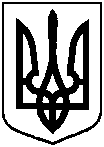 Проєктоприлюднено«__»_____________2021 р.Проєктоприлюднено«__»_____________2021 р.Проєктоприлюднено«__»_____________2021 р.Сумська міська радаСумська міська радаСумська міська радаVІІІ СКЛИКАННЯ ______ СЕСІЯVІІІ СКЛИКАННЯ ______ СЕСІЯVІІІ СКЛИКАННЯ ______ СЕСІЯVІІІ СКЛИКАННЯ ______ СЕСІЯVІІІ СКЛИКАННЯ ______ СЕСІЯРІШЕННЯРІШЕННЯРІШЕННЯвід ___ _________20__року № ____-МРм. СумиПро внесення змін до рішення Сумської міської ради від 24 червня 2020 року № 6999-МР «Про встановлення фіксованих ставок єдиного податку для фізичних осіб-підприємців» 